Publicado en Barceló Torre de Madrid el 30/11/2017 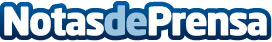 5 desayunos con sello de nutricionista para mantener la línea en estas fechasEmpiezan las cenas, las comidas y las quedadas de navidad. Ver a todo el mundo implica salir a comer o tomar algo, pero eso no tiene que suponer ganar esos kilos que se han conseguido mantener a raya después de verano. Para intentar no darse el atracón en este tipo de eventos, la nutricionista de B-LikEat recomienda que lo mejor es empezar el día con un buen desayuno que aporte todo lo necesario para aguantar el día sin necesidad de excederse en el resto de las comidas
Datos de contacto:Ana GlezNota de prensa publicada en: https://www.notasdeprensa.es/5-desayunos-con-sello-de-nutricionista-para Categorias: Nutrición Entretenimiento http://www.notasdeprensa.es